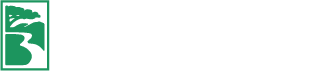 Brookwood Hills  -Established 1922